Załącznik nr 5 do SWZWykonawca:…………………………………………………………………………………(pełna nazwa/firma, adres)…………………………………………………………………………………(w zależności od podmiotu: NIP/PESEL, KRS/CEiDG))Oświadczenie o spełnianiu warunków udziału w postępowaniu oraz niepodleganiu wykluczeniu z postępowaniaPrzystępując do postępowania prowadzonego w trybie podstawowym bez negocjacji, którego przedmiotem jest: „Przebudowa hydroforni w Cetyniu wraz z budową instalacji fotowoltaicznej na wybranych obiektach użyteczności publicznej na terenie gminy Trzebielino” oświadczam, że jako wykonawca spełniam warunki udziału  w postępowaniu określone przez Zamawiającego w SWZ, dotyczące:Zdolności do występowania w obrocie gospodarczym,Uprawnień do prowadzenia określonej działalności gospodarczej lub zawodowej, o ile wynika to z odrębnych przepisów,Sytuacji ekonomicznej lub finansowej,Zdolności technicznej lub zawodowej.Oraz nie podlegam wykluczeniu z postępowania w zakresie podstaw wykluczenia zawartych w art. 108 ust. 1 pkt 3-6 ustawy PZP oraz w art. 7 ust. 1 ustawy z dnia 13 kwietnia 2022r. o szczególnych rozwiązaniach w zakresie przeciwdziałania wspieraniu agresji na Ukrainę oraz służących ochronie bezpieczeństwa narodowego.Pouczony o odpowiedzialności karnej, wynikającej z oświadczenia nieprawdy, na podstawie art. 233 § 1 Kodeksu Karnego, prawdziwość powyższego oświadczenia, potwierdzam: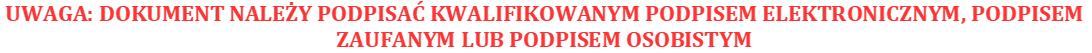 Załącznik nr 6 do SWZWykonawca:…………………………………………………………………………………(pełna nazwa/firma, adres)…………………………………………………………………………………(w zależności od podmiotu: NIP/PESEL, KRS/CEiDG)Oświadczenie o przynależności lub braku przynależności do grupy kapitałowej, 
składane zakresie art. 108 ust. 1 pkt. 5 ustawy z PZPPrzystępując do postępowania prowadzonego w trybie podstawowym bez negocjacji, którego przedmiotem jest: „Przebudowa hydroforni w Cetyniu wraz z budową instalacji fotowoltaicznej na wybranych obiektach użyteczności publicznej na terenie gminy Trzebielino” oświadczam, że jako wykonawca przynależę/nie przynależę do tej samej grupy kapitałowej, zakresie art. 108 ust. 1 pkt 5 ustawy PZP, w rozumieniu ustawy z dnia 16 lutego 2007 r. o ochronie konkurencji i konsumentów (Dz. U. z 2020 r. poz. 1076 i 1086), z innym wykonawcą, który złożył odrębną ofertę, ofertę częściową lub wniosek o dopuszczenie do udziału w postępowaniu.Pouczony o odpowiedzialności karnej, wynikającej z oświadczenia nieprawdy, na podstawie art. 233 § 1 Kodeksu Karnego, prawdziwość powyższego oświadczenia, potwierdzam:…………………………………………………………………….(data)…………………………………………………………………….(podpis)…………………………………………………………………….(data)…………………………………………………………………….(podpis)